                        SZPITAL SPECJALISTYCZNY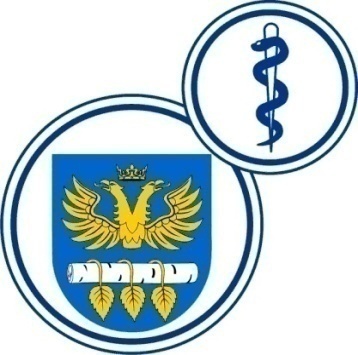 W BRZOZOWIEPODKARPACKI OŚRODEK ONKOLOGICZNYim. Ks. Bronisława MarkiewiczaADRES:  36-200  Brzozów, ul. Ks. J. Bielawskiego 18tel./fax. (013) 43 09 587www.szpital-brzozow.pl         e-mail: zampub@szpital-brzozow.pl_____________________________________________________________________________Sz.S.P.O.O. SZPiGM 3810/60/2023                                              Brzozów: 14.09.2023 r.Dotyczy postępowania o udzielenie zamówienia publicznego:Dostawa artykułów spożywczychSygn. sprawy Sz.S.P.O.O. SZPiGM            3810/60/2023	W związku z pytaniami złożonymi w niniejszym postępowaniu przez Wykonawców  Zamawiający udziela następujących odpowiedzi:  Zamawiający modyfikuje odpowiedzi na pytania nr 1 i nr 7 z dnia 13.09.2023 r. na następujące:Obowiązująca treść odpowiedzi: pytanie nr 1W związku z prowadzonym postępowaniem zwracam się z prośbą o udzielenie odpowiedzi na poniższe pytania dla części 1 i 2.Czy zamawiający jest w stanie oszacować ilość/częstość dostaw w trakcie trwania zawartej umowy (np. raz w tygodniu, raz w miesiącu)?odpowiedź: Zamawiający będzie składał zamówienia zazwyczaj 1 raz w tygodniu.W przypadku pilnej potrzeby, zamówienia mogą być składane częściej.pytanie nr 7poz.21 koncentrat buraczany typu krakus 300ml - dostarczanie produktu w gramaturze 330ml z jednoczesnym przeliczeniem oferowanej ilości towaru, z zaokrągleniem do pełnej jednostki miary w górę?zwracamy się z zapytaniem czy w związku ze zmianami opakowań na niektóre produkty przez producentów Zamawiający dopuści n/w gramatury zadanie nr 2 ( Szpital )  
odpowiedź: Zamawiający dopuszcza.Zamawiający wymaga aby stężenie soku z buraka w koncentracie wynosiło min. 55%.Zamawiający dokonuje zmiany treści specyfikacji warunków zamówienia przedłużając termin składania ofert do dnia 18.09.2023 r. godz. 10:00 i termin otwarcia ofert do dnia 18.09.2023 r. godz. 10:05. 